第一组营员风采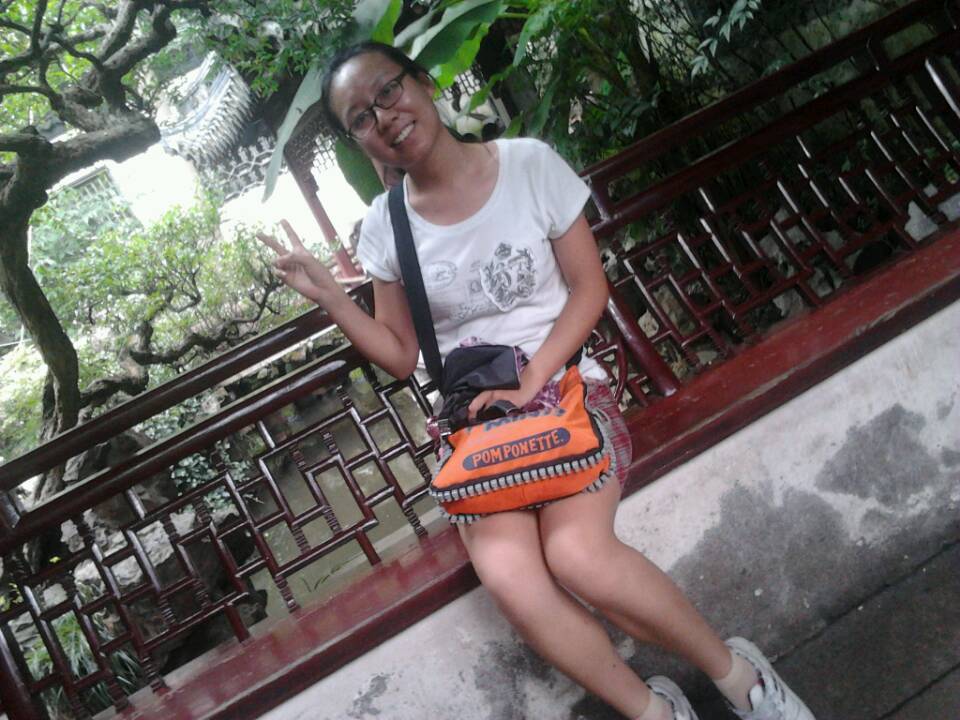 1组 陈晓瑜 四川大学实践是检验真理的唯一标准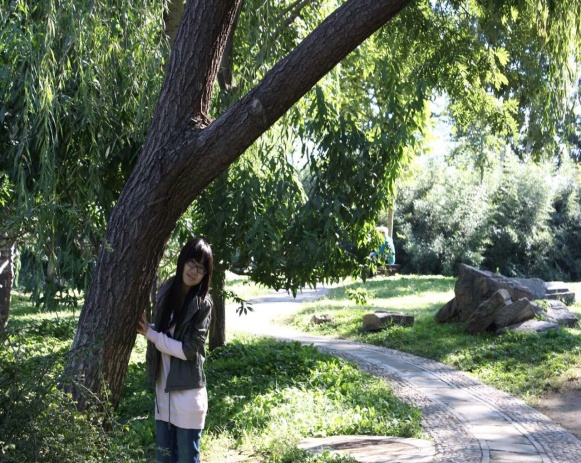 1组 彭雪晴 华中科技大学以梦为马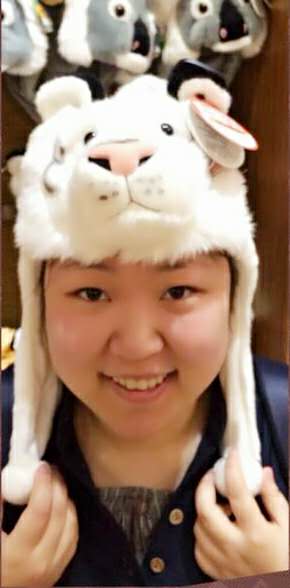 1组 高蓉 中山大学：岂能尽如人意，但求无愧我心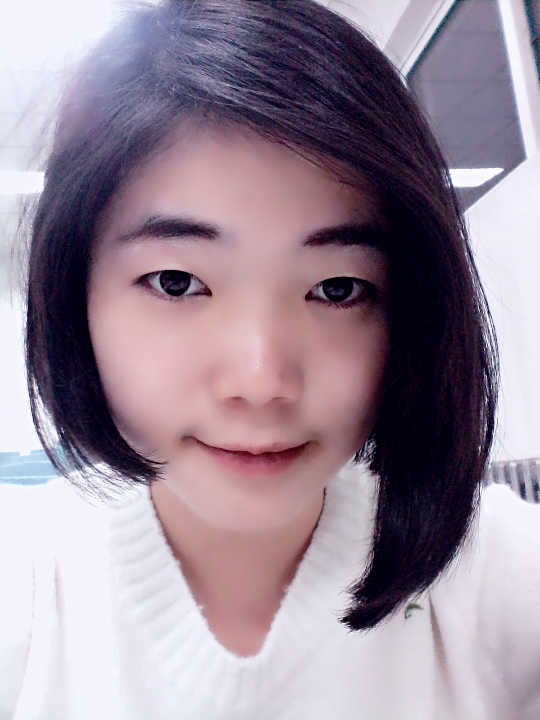 1组 皮鑫 吉林大学：面朝大海，春暖花开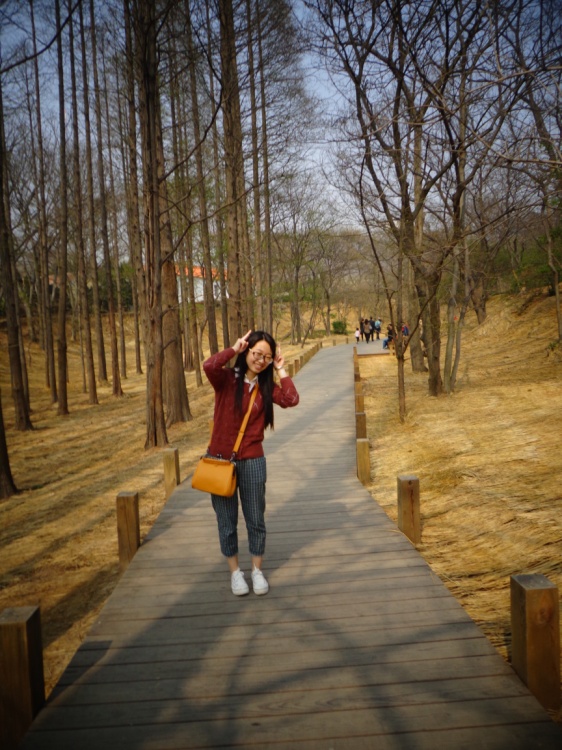 1组 郭雅萌 中国海洋大学：只要功夫深，铁杵磨成针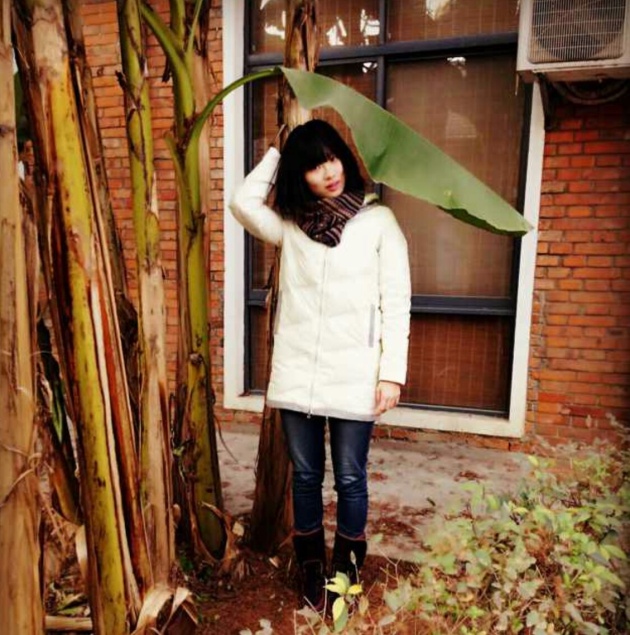 1组 谭文倩 华中科技大学：有志者事竟成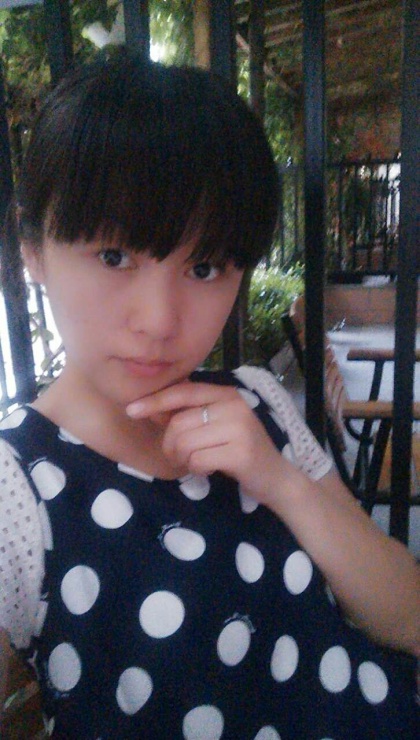 1组李惠河北大学：我相信缘分，珍惜缘分，亲爱的朋友们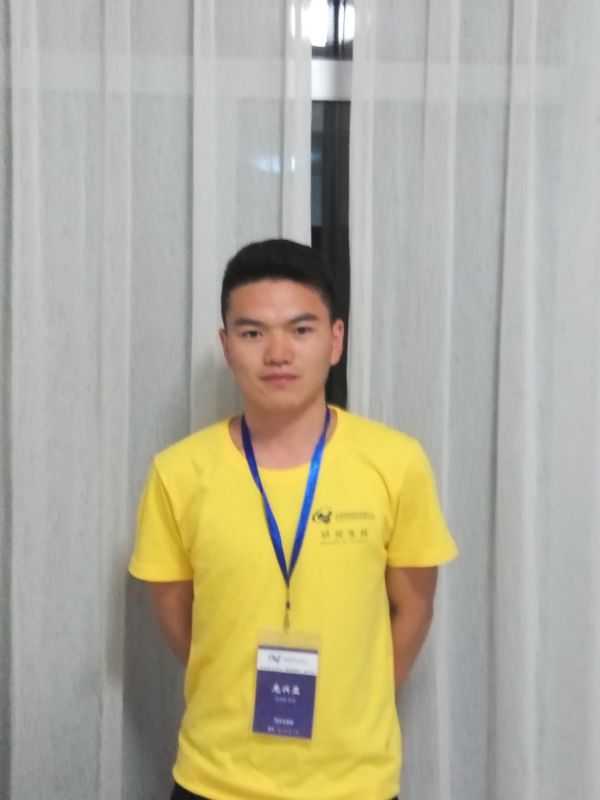 1组 庞兴亚 沈阳医学院：少一点功利主义的追求，多一点不为什么的坚持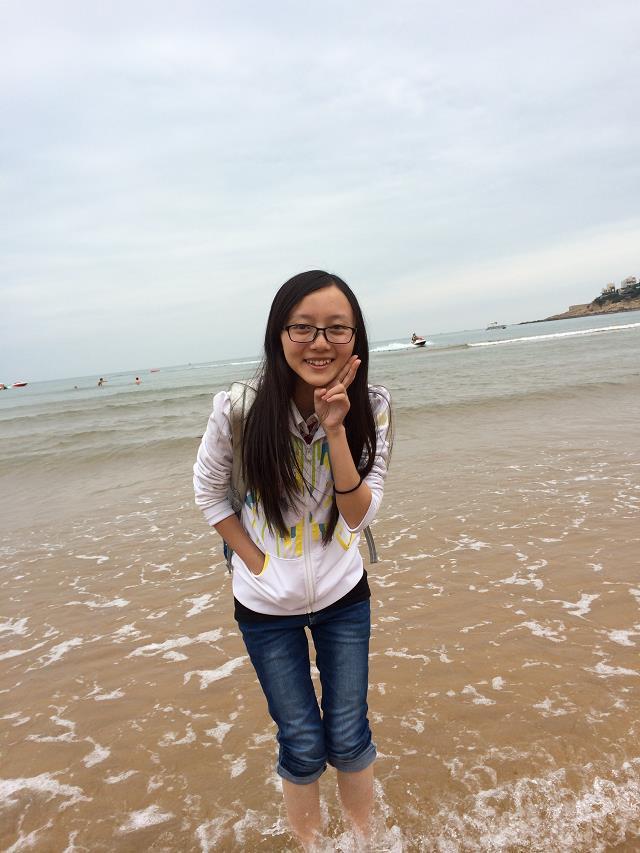 1组 陶思源 四川大学：心无所恃，随遇而安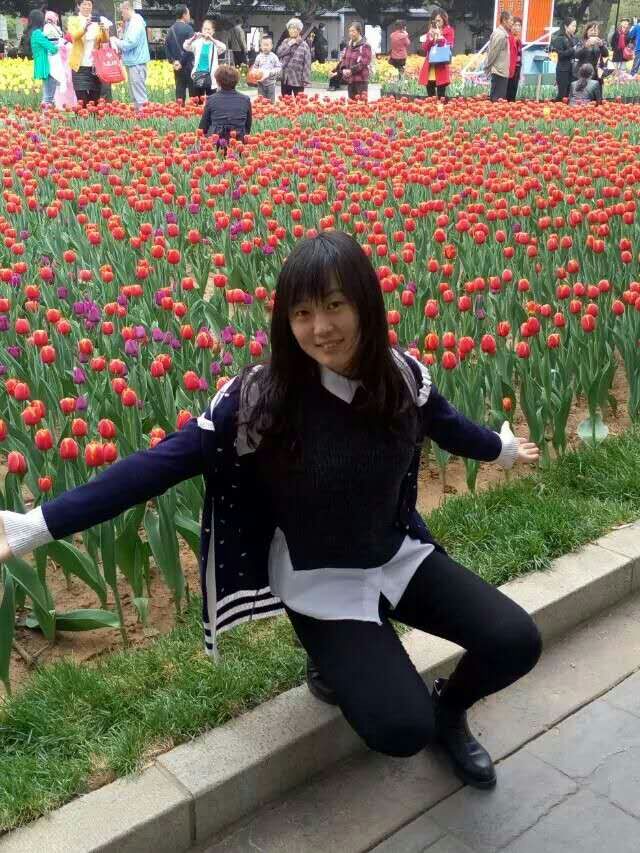 1组 张海燕 大连医科大学：自尊自信自立自强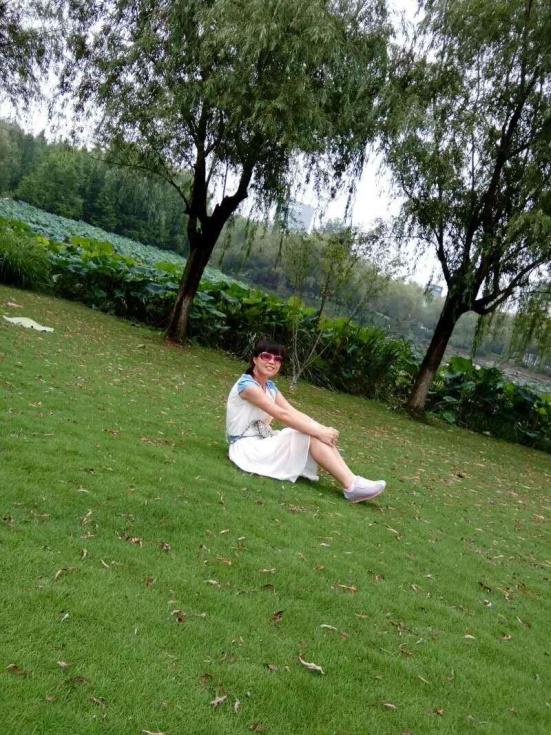 1组 王冬霞 山西医科大学：It's never too late to make a change